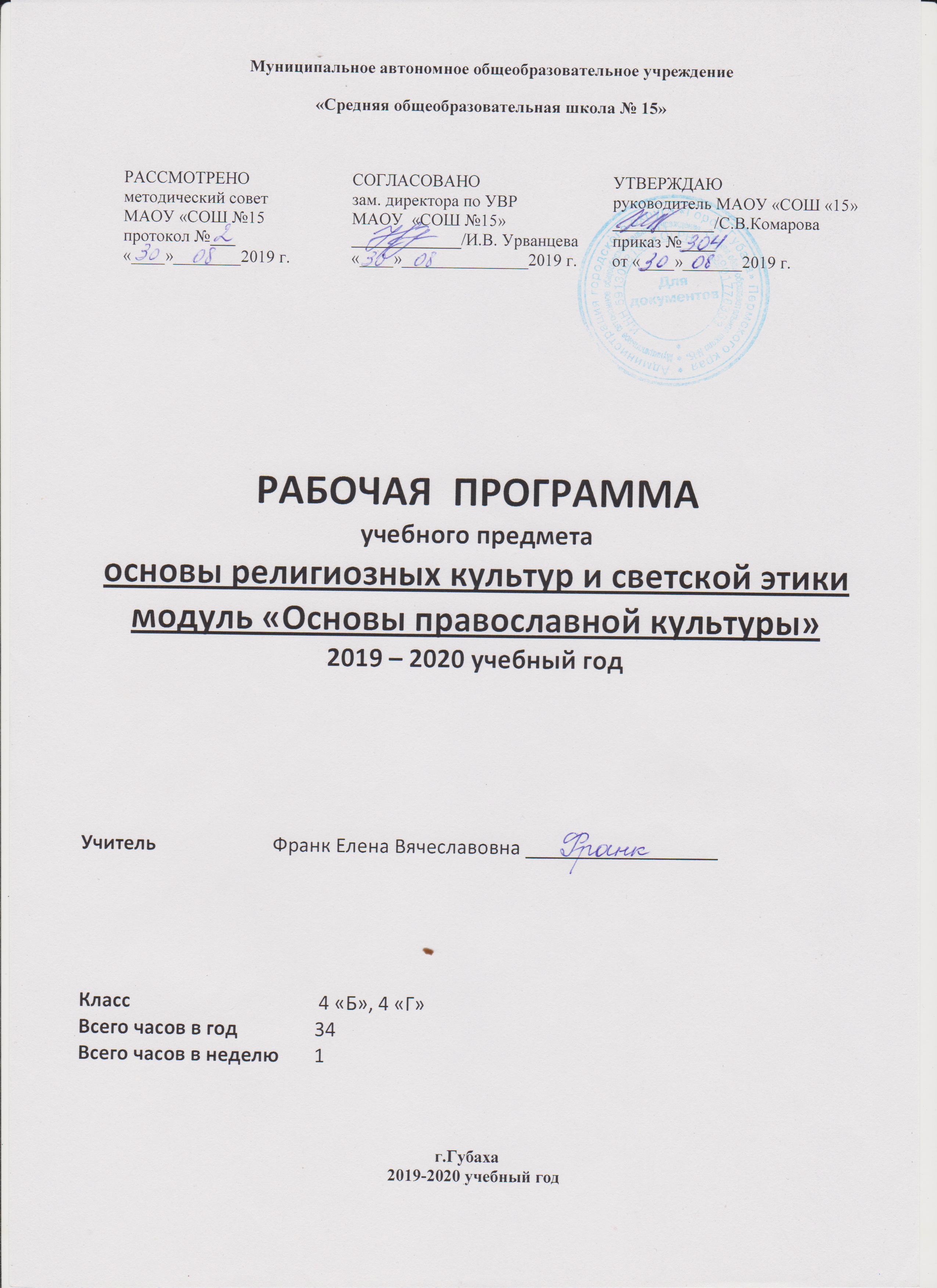 І. ПОЯСНИТЕЛЬНАЯ ЗАПИСКА     Настоящая рабочая программа (РП) учебного предмета «Основы православной культуры» разработана для обучающихся 4-х классов МАОУ «СОШ№15» г. Губаха.Рабочая программа составлена на основе:Требований Стандарта (п. 12.4);Нормативно-правовой основой разработки и введения в учебный процесс общеобразовательных школ комплексного учебного курса «Основы религиозных культур и светской этики» является Поручение Президента Российской Федерации от 2 августа 2009 г. (Пр-2009 ВП-П44-4632) и Распоряжение Председателя Правительства Российской Федерации от 11 августа 2009 г. (ВП-П44-4632). Материалы Межведомственного кординационного совета (МКС) в 2009-20011гг. Программа ОРКСЭ. Письма департамента госполитики в образовании  Минобрнауки России «Методические материалы..» от 30.04.2010№03-831 и от 21.05.2010.№03-1032Приказа Минобрнауки России №69 от 31.01.2012 «О внесении изменений в федеральный компонент государственных образовательных стандартов нового поколения». Обязательный минимум содержания основных образовательных программ по ОРКСЭ (образовательный стандарт по ОРКСЭ)ФГОС начального общего образования Учебного план  МАОУ «СОШ №15»  на 2019/2020  учебный год.Концепции Духовно-нравственного развития и воспитания личности гражданина России, разработана в соответствии с Конституцией РФ, Законом  РФ «Об образовании» ст.9, п.1, на основе ежегодных посланий Президента РФ собранию РФ. В соответствии с п.6 ст. 9 и п.2 ст.14 Закона РФ «Об образовании», п.1 ст.4 Федерального закона «Об основных гарантиях прав ребёнка в РФ», п.1 ст.63 Семейного кодекса РФ. Требований Стандарта (п. 12.4)Структура рабочей программы соответствует стандарту начального общего образования по основам религиозных культур и светской этики (ФГОС п.19.5).Учебный курс ОРКСЭ включает в себя 6 модулей:Основы православной культуры;Основы исламской культуры;Основы буддийской культуры;Основы иудейской культуры;Основы мировых религиозных культур;Основы светской этики.Настоящая рабочая программа (РП) учебного предмета «Основы православной культуры» разработана в соответствии с требованиями федерального государственного образовательного стандарта начального общего образования (ФГОС НОО) на основе авторской учебной программы  «Кураева  А. В. «Основы религиозных культур и светской этики. Основы православной культуры.».  «Просвещение», 2010.	Порядок уроков и их тематика ориентированы на рекомендации автора учебника Кураева А. В. «Основы религиозных культур и светской этики. Основы православной культуры. 4 класс» - учебное пособие для общеобразовательных учреждений с приложением на электронном носителе – Москва «Просвещение», 2014. Предмет ОРКСЭ охватывает масштабную совокупность социально-гуманитарных знаний различной направленности - культурологических, мировоззренческих, этических, эстетических, социологических, этнографических и др., существенная часть которых предъявляется учащимся в виде основ знаний по предмету или выборочной информации, доступной учащимся на соответствующем возрастном уровне. Поэтому для проверки знаний учащихся должен использоваться комплекс заданий, ориентированных на разный уровень представления учебного материала, различные виды умственной и эмоционально-оценочной деятельности школьников.   Для проверки выполнения требований содержания могут использоваться следующие виды контрольных заданий.1) Краткий вопрос типа “Как называется...?”, “Перечислите...”, “Укажите...”, “Дайте определение...”, “Что означает...?”. 2) Свободный по форме содержательный текст из 1-3 предложений с пропусками значимого слова или части предложения. 3) Описание, характеристика или изложение (1-5 предложений).   4) Задания на сопоставление, сравнение с указанием признаков, по которым следует провести сравнение.  5) Альтернативные задания с выбором одного или более правильных ответов из нескольких предложенных вариантов.           Темы итоговых работ учащихсяСамостоятельные итоговые творческие работы являются интегративной формой обобщенной оценки усвоения учебного материала и применяются для итоговой оценки знаний учащихся наряду с устными или письменными заданиями. Итоговые работы готовятся учащимися либо аудиторно в виде написания сочинения в учебной группе на определенную тему (5-8 тем на выбор), либо в форме реферата объемом не менее 0,5 п.л., который готовится учащимся заранее и затем защищается. Каждый учащийся в учебной группе должен готовить реферат на отдельную тему. Защита реферата проводится в форме доклада, презентации учащимся его основного содержания с последующим устным опросом педагога по теме реферата, другим темам и выставлением комплексной итоговой оценки. Примерный перечень тем итоговых работ учащихся.1.Основы православной культуры – Библия и Евангелие.2.Учение Христа.3.Жертва и воскресение.4.Забота о чистоте своей души и о пользе ближнего.5.Как я понимаю золотое правило этики?6.Суть православного поведения.7.Как соотносятся понятия «душа», «совесть», «покаяние».          8. Православные традиции русской семьи.Темы для исследовательских работ 1. Как христианство пришло на Русь. 2. Христианское отношение к природе.3.  Святые в отношении к животным. 4. Русские святые-воины. (На примере одного святого: святых   благоверных  князей Александра Невского, Димитрия Донского, праведного Феодора  Ушакова, Александра Суворова или других)5. Святой, прославившийся в нашем крае.Темы сочинений1.  Крещение Руси как начало великой русской культуры.2.  Кого мы называем хамом? Происхождение понятия.3. Может ли христианское отношение к природе помочь решению экологической проблемы?4.  Какие есть особые убеждения христиан, укрепляющие их в делании добра?5. Возможен ли подвиг в мирное время?6. Как вы понимаете заповедь «Блаженны плачущие»?7. В каком случае солдат может быть назван миротворцем? Приведите примеры такого миротворчества.ІІ. ОБЩАЯ ХАРАКТЕРИСТИКА УЧЕБНОГО ПРЕДМЕТА ОРКСЭПроблема воспитания толерантности и нравственной идентификации подрастающего поколения сегодня волнует общественность во всём мире и в нашей стране, в частности. Вполне очевидно, что воспитательную составляющую наряду с научными знаниями, информацией об обществе, его интересах и законах, культуре и искусстве невозможно оставить вне рамок школьной программы без существенного ущерба для качества образования, становления личности.Вопросы, связанные с введением в школьную программу информации об основах религиозных культур, рассматриваемых в рамках культурологического подхода, имеют сегодня важное значение, поскольку характер светской школы определяется, в том числе и её отношениями с социальным окружением, религиозными объединениями, признанием свободы вероисповедания и мировоззрения участников образовательного процесса. Запрос на современное образование, решающее, помимо прочего, задачи духовно-нравственного воспитания граждан России, достаточно высок, чтобы остаться без ответа.В то же время преподавание основ религиозной и нерелигиозной культуры в общеобразовательной школе приводит к необходимости решения труднейших культурологических, этических, правовых, психологических, дидактических и воспитательных проблем.В этой связи актуальным становится включение в школьную программу курса «Основы религиозных культур и светской этики», имеющего комплексный характер, знакомящего школьников с основами различных мировоззрений и опирающегося на нравственные ценности, духовные традиции и гуманизм.Учебный курс модуля является культурологическим и направлен на развитие у школьников 10—11 лет представлений о нравственных идеалах и ценностях, составляющих основу религиозных и светских традиций, на понимание их значения в жизни современного общества, а также своей сопричастности к ним. Основные культурологические понятия учебного курса — «культурная традиция», «мировоззрение», «духовность (душевность)» и «нравственность» — являются объединяющим началом для всех понятий, составляющих основу курса (религиозную или нерелигиозную).Модуль «Основы православной культуры» призван актуализировать в содержании общего образования вопрос совершенствования личности ребёнка на принципах гуманизма в тесной связи с религиозными и общечеловеческими ценностями. Курс должен сыграть важную роль, как в расширении образовательного кругозора учащегося, так и в воспитательном процессе формирования порядочного, честного, достойного гражданина.Для реализации рабочей программы используется учебно-методический комплект, включающий в себя:Основы религиозных культур и светской этики. Основы православной культуры.4 класс: учебник для общеобразовательных учреждений. (А. В. Кураев. –.-М.: Просвещение, 2014.-144 с.)Рабочая тетрадь http://www.orkce.org/method-cabinetЦель программы обучения — формирование у младшего подростка мотиваций к осознанному нравственному поведению, основанному на знании культурных и религиозных традиций многонационального народа России и уважении к ним, а также к диалогу с представителями других культур и мировоззрений. Учебный курс создаёт начальные условия для освоения обучающимися российской культуры как целостного, самобытного феномена мировой культуры; понимания религиозного, культурного многообразия и исторического, национально-государственного, духовного единства российской жизни.Освоение школьниками учебного модуля, должно обеспечить:понимание значения нравственности, морально ответственного поведения в жизни человека и общества; формирование первоначальных представлений об основах религиозных культур и светской этики; формирование уважительного отношения к разным духовным и светским традициям; знакомство с ценностями: Отечество, нравственность, долг, милосердие, миролюбие, и их понимание как основы традиционной культуры многонационального народа России;укрепление средствами образования преемственности поколений на основе сохранения и развития культурных и духовных ценностей.	Задачи:знакомство обучающихся с основами православной культуры и светской этики;развитие представлений младшего подростка о значении нравственных норм и ценностей для достойной жизни личности, семьи, общества;обобщение знаний, понятий и представлений о духовной культуре и морали, полученных обучающимися в начальной школе, и формирование у них ценностно-смысловых мировоззренческих основ, обеспечивающих целостное восприятие отечественной истории и культуры при изучении гуманитарных предметов на ступени основной школы;развитие способностей младших школьников к общению в политичной и многоконфессиональной среде на основе взаимного уважения и диалога во имя общественного мира и согласия.Принципы обучения:диалогическое взаимодействие; приоритет личностного развития учащихся, их интеллектуальной, духовно-нравственной и эмоциональной сферы;актуальность;опоры на самостоятельность мышления учащихся;вариативность (возможность выбора на уровне вопроса, задания, интерпретации, способов деятельности и презентации образовательного результата);деятельностное обучение, которое последовательно реализуется через соответствующий отбор содержания, форм, методов и видов учебной деятельности.соблюдения баланса между теоретическим материалом и материалом для эмпирического и творческого освоения;органичное и последовательное развитие навыков учебно-исследовательской деятельности.Родителями обучающихся выбраны модули курса: основы православной культуры, основы светской этики. Выбор закреплён заявлением родителей обучающихся.Используемые методы, технологии, приёмы обучения и воспитанияТехнологии диалогового взаимодействия:-технология рефлексивного чтения;-технология обсуждения проблем; -технология взаимного обмена заданиями.Познавательно-исследовательские методы: -беседа-распознавание;-диалог-сравнение;-исследовательский проект- анкетированиеМетоды обратной связи: -интерпретация; -загадки-притчи; -проблемная пресс-конференция;-разговор с замещённым собеседником.Игровые и деятельностные методы: -игра-испытание;-ролевая игра;-продуктивный труд. Формы обученияКлассно-урочные занятия.Групповая форма обучения.Внеклассные занятия – классные семейные праздники.   В ходе изучения курса предусмотрена презентация творческих работ учащихся на основе изученного материала и освоение материала в деятельностной, творческой форме. Экскурсии.Рекомендации к домашним заданиям:Задания на дом в процессе изучения курса должны иметь творческий, поисковый или проблемный характер. Желательно, чтобы каждый учащийся выполнил 2-3 творческие и 3-4 поисковые работы, т. е. задания этого типа, предлагаемые в поурочном планировании, могут быть распределены равномерно на протяжении изучения курса.Итак, необходимая для личностного развития ребенка позиция «Я - сам!» культивируется и организуется, направляется учителем незаметно, но специально и целенаправленно.Ребенок дома остается наедине с учебником. Какая работа ему предстоит?-	Чтение (целевое, ознакомительное, чтение-погружение...).-	Заучивание (минимального количества дат, терминов, имен).-	Подготовка пересказов (подробных, выборочных, кратких, обобщенных).-	Составление опорных конспектов к пересказам (по желанию), планов, конспектов, выписки.-	Творческие формы работы (сочинительство, создание, разработка и т. п.)Добросовестное выполнение домашних заданий формирует у ребенка самостоятельность, волевые качества, умение рационально организовывать учебный труд. Все это возможно при одном непременном условии: перегрузок быть не может. Должно оставаться время и желание сделать еще что-то: придумать свое толкование слову, почитать дополнительную литературу. И такая самостоятельная творческая работа ребенка обязательно должна быть замечена, одобрена учителем, продемонстрирована классу.ІІІ. ОПИСАНИЕ МЕСТА УЧЕБНОГО ПРЕМЕТА ОРКСЭС введением в инвариантную часть базисного учебного плана начального общего образования предметной области «Основы духовно-нравственной культуры народов России», предмет «Основы православной культуры» вводится с 4 класса (34 ч, 1ч в неделю).Организационно-правовая независимость государственных и муниципальных образовательных учреждений от организаций религиозных конфессий позволяет государственным и муниципальным органам управления образованием организовать изучение православной культуры в соответствии с требованиями российского законодательства и настоящего Примерного содержания при соблюдении всех законных прав и интересов обучаемых и их родителей (законных представителей), других участников образовательного процесса.Модуль «Основы православной культуры» выбран по заявлению родителей (законные представители) учащихся. УМК входит в Федеральный базисный учебный план для общеобразовательных учреждений Российской Федерации. Рабочая программа рассчитана на 34 часа, в неделю – 1 час.Учащиеся будут обучаться по учебнику Кураева Андрея Вячеславовича, который рекомендован Министерством образования и науки Российской Федерации. Учебник входит в систему «Перспектива». Учебник знакомит с основами православной культуры, раскрывает её значение и роль в жизни людей – в формировании личности человека, его отношения к миру и людям, поведения в повседневной жизни. Автор уроков А. Я. ДанилюкІV. ЛИЧНОСТНЫЕ, МЕТАПРЕДМЕТНЫЕ И ПРЕДМЕТНЫЕ РЕЗУЛЬТАТЫ ОСВОЕНИЯ УЧЕБНОГО ПРЕДМЕТА.         В результате изучения предмета у обучающихся будут сформированы универсальные учебные действия как основа умения учиться.Характеристика универсальных учебных действий         Предметные:знание, понимание и принятие обучающимися ценностей: Отечество, нравственность, долг, милосердие, миролюбие, как основы культурных традиций многонационального народа России;знакомство с основами светской и религиозной морали, понимание их значения в выстраивании конструктивных отношений в обществе;формирование первоначальных представлений о светской этике, религиозной культуре и их роли в истории и современности России;осознание ценности нравственности и духовности в человеческой жизни.            Метапредметными результатами изучения курса должны быть перечисленные ниже универсальные учебные действия (УУД) – регулятивные, познавательные и коммуникативные.	Регулятивные УУД:Самостоятельно формулировать цели урока после предварительного обсуждения.Совместно с учителем обнаруживать и формулировать учебную задачу (проблему).Совместно с учителем составлять план решения задачи.Работая по плану, сверять свои действия с целью и при необходимости исправлять ошибки с помощью учителя.В диалоге с учителем вырабатывать критерии оценки и оценивать свою работу и работу других учащихся.	Средства формирования регулятивных УУД – это технология проблемного диалога на этапе изучения нового материала и технология оценивания образовательных достижений (учебных успехов).           Познавательные УУД:Ориентироваться в своей системе знаний: самостоятельно предполагать, какая информация понадобится для решения учебной задачи в один шаг.Отбирать необходимые для решения учебной задачи источники информации среди предложенных учителем словарей, энциклопедий, справочников и других материалов.Добывать новые знания: извлекать информацию, представленную в разных формах (текст, таблица, схема, рисунок и др.).Перерабатывать полученную информацию: сравнивать и группировать факты и явления; определять причины явлений и событий.Перерабатывать полученную информацию: делать выводы на основе обобщения знаний.Преобразовывать информацию из одной формы в другую: составлять простой план учебно-научного текста.Преобразовывать информацию из одной формы в другую: представлять информацию в виде текста, таблицы, схемы.	Средства формирования познавательных УУД – это учебный материал и задания учебников, нацеленные на 1-ю линию развития.	Коммуникативные УУД:Доносить свою позицию до других людей: оформлять свои мысли в устной и письменной речи с учётом своих учебных и жизненных речевых ситуаций.Доносить свою позицию до других людей: высказывать свою точку зрения и обосновывать её, приводя аргументы.Слушать других людей, рассматривать их точки зрения, относиться к ним с уважением, быть готовым изменить свою точку зрения.Читать вслух и про себя тексты учебников и при этом: вести «диалог с автором» (прогнозировать будущее чтение; ставить вопросы к тексту и искать ответы; проверять себя); отделять новое от известного; выделять главное; составлять план.Договариваться с людьми: сотрудничать в совместном решении задачи, выполняя разные роли в группе.	Средства формирования коммуникативных УУД – это технология проблемного диалога (побуждающий и подводящий диалог), технология продуктивного чтения, работа в малых группах.            Личностные:формирование основ российской гражданской идентичности, чувства гордости за свою Родину;формирование образа мира как единого и целостного при разнообразии культур, национальностей, религий, воспитание доверия и уважения к истории и культуре всех народов;развитие самостоятельности и личной ответственности за свои поступки на основе представлений о нравственных нормах, социальной справедливости и свободе;развитие этических чувств как регуляторов морального поведения;воспитание доброжелательности и эмоционально-нравственной отзывчивости, понимания и сопереживания чувствам других людей; развитие начальных форм регуляции своих эмоциональных состояний;развитие навыков сотрудничества со взрослыми и сверстниками в различных социальных ситуациях, умений не создавать конфликтов и находить выходы из спорных ситуаций;наличие мотивации к труду, работе на результат, бережному отношению к материальным и духовным ценностям.В результате усвоения программного материалы обучающиеся получат представление:о мировых религиях;об основателях религий мира,о священных книгах религий мира;о понятиях «грех», «раскаяние», «воздаяние»,об искусстве в религиозной культуре;узнают:названия мировых религий,имена основателей религий мира,названия основных праздников религий мира,особенности священных зданий каждой из традиционных религий;научатся:воспроизводить историю происхождения каждой из мировых религий;работать с различными источниками информации;осуществлять творческую деятельность;овладеют культурой поведения в священных сооружениях мировых религий. V. ПЛАНИРУЕМЫЕ РЕЗУЛЬТАТЫ ОСВОЕНИЯ УЧЕБНОГО ПРЕДМЕТА«ОСНОВЫ ПРАВОСЛАВНОЙ КУЛЬТУРЫ»Выпускник научится:– раскрывать содержание основных составляющих православной христианской культуры, духовной традиции (религиозная вера, мораль, священные книги и места, сооружения, ритуалы, обычаи и обряды, религиозный календарь и праздники, нормы отношений между людьми, в семье, религиозное искусство, отношение к труду и др.);–	ориентироваться в истории возникновения православной христианской религиозной традиции, истории ее формирования в России; –	на примере православной религиозной традиции понимать значение традиционных религий, религиозных культур в жизни людей, семей, народов, российского общества, в истории России; –	излагать свое мнение по поводу значения религии, религиозной культуры в жизни людей и общества;–	соотносить нравственные формы поведения с нормами православной христианской религиозной морали; –	осуществлять поиск необходимой информации для выполнения заданий; участвовать в диспутах, слушать собеседника и излагать свое мнение; готовить сообщения по выбранным темам. Выпускник получит возможность научиться:–	 развивать нравственную рефлексию, совершенствовать морально-нравственное самосознание, регулировать собственное поведение на основе традиционных для российского общества, народов России духовно-нравственных ценностей;–	 устанавливать взаимосвязь между содержанием православной культуры и поведением людей, общественными явлениями;–	 выстраивать отношения с представителями разных мировоззрений и культурных традиций на основе взаимного уважения прав и законных интересов сограждан; – акцентировать внимание на религиозных, духовно-нравственных аспектах человеческого поведения при изучении гуманитарных предметов на последующих уровнях общего образования.Критериями оценки учебно-воспитательных результатов изучения основ православной культуры школьником являются критерий факта (что, в каком объеме и на каком уровне усвоено из предъявленного материала) и критерий деятельности (какие виды деятельности ученик, в связи с полученными знаниями, предпочитает и преимущественно проводит).Примеры контрольных заданийVІ. СОДЕРЖАНИЕ УЧЕБНОГО ПРЕДМЕТА ОРКСЭОсвоение школьниками учебного содержания каждого из модулей, входящих в учебный курс, должно обеспечить:-понимание значения нравственности, морально ответственного поведения в жизни человека и общества;-формирование первоначальных представлений об основах религиозных культур и светской этики;-формирование уважительного отношения к разным духовным и светским традициям;-знакомство с ценностями: Отечество, нравственность, долг, милосердие, миролюбие, и их-понимание как основы традиционной культуры многонационального народа России;-укрепление средствами образования преемственности поколений на основе сохранения и развития культурных и духовных ценностей.Содержание учебника построено с учетом:возрастных особенностей обучающихся;новизны и особенностей содержания курса;культурологической направленности курса;направленности предмета на объединение, а не разобщение школьников;имеющегося учебного, социального и личностного опыта школьников;возможностей нового предмета для развития не только духовно-нравственной сферы, но и универсальных учебных действий, критического   мышления, коммуникативных навыков и умений, творческого потенциала учащихся и т. д.; Учебный курс «Основы религиозных культур и светской этики» представляет собой единый комплекс структурно и содержательно связанных друг с другом шести учебных модулей: «Основы православной культуры», «Основы исламской культуры», «Основы буддийскойкультуры», «Основы иудейской культуры», «Основы мировых религиозных культур», «Основы светской этики».    Каждый учебный модуль, являясь частью курса, имеет логическую завершённость по отношению к установленным целям и результатам обучения и воспитания и включает в себя такой объём материала по предмету, который позволяет использовать его как самостоятельный учебный компонент.     Содержание каждого из шести модулей учебного курса организовано в рамках четырёх основных тематических разделов (уроков). Два из них (уроки 1 и 30) являются общими для всех учебных модулей. Содержательные акценты первого тематического раздела — духовные ценности и нравственные идеалы в жизни человека и общества. Четвёртый тематический раздел представляет духовные традиции многонационального народа России. Второй и третий тематические разделы (уроки 2—29), изучаемые соответственно в 4 классах, дифференцируют содержание учебного курса применительно к каждому из учебных модулей.VII. КРИТЕРИИ ОЦЕНИВАНИЯ     Предмет «Основы религиозных культур и светской этики» в 4-х классах оценивается вербально.Основная цель контроля - проверка знания фактов учебного материала, умения детей делать простейшие и более сложные выводы, высказывать обобщенные суждения, приводить примеры из дополнительных источников, применять комплексные знания.Классификация ошибок и недочетов Ошибки:неправильное определение понятия, замена существенной характеристики понятий несущественной;нарушение последовательности в описании объекта в тех случаях, когда она является существенной;неправильное раскрытие причины, закономерности, условия протекания того или иного изученного явления;ошибки в сравнении объектов, их классификации на группы по существенным признакам;незнание фактического материала, неумение привести самостоятельно примеры, подтверждающие высказанное суждение;отсутствие умения выполнить рисунок, схему, неправильное заполнение таблицы; неумение подтвердить свой ответ схемой, рисунком, иллюстративным материалом;ошибки при постановке опыта, приводящие к неправильному результату;неумение ориентироваться на карте и плане, затруднение в правильном показе изученных объектов.Недочеты:преобладание при описание объекта несущественных признаков;неточность при выполнении схем, рисунков, таблиц, не влияющих отрицательно на результат работы; отсутствие обозначений и подписей;отдельные нарушения последовательности операций при проведении опыта, не приводящие к неправильному результату;неточности в определении назначения прибора, его применение осуществляется после наводящих вопросов;неточность при нахождении объекта на карте.Одним из видов творческой работы может быть презентация, составленная в программе PowerPointЗащита проекта.Завершающим этапом изучения курса является составление и защита проекта. Проект может быть групповым или индивидуальным. Защиту можно провести, соединив разные модули, тем самым у обучающихся будет возможность ознакомиться с содержанием других модулей. 
Защита может проходить в разных формах:в форме праздника с приглашение зрителей;в форме конкурса с приглашением жюри;в рабочей обстановке (на уроке) и т.д.Работа над проектом, а затем и его защита покажет то, в какой степени у обучающихся сформированы все группы универсальных учебных действий.VIII. ПЕРЕЧЕНЬ УЧЕБНО-МЕТОДИЧЕСКОГО ОБЕСПЕЧЕНИЯ.Программа общеобразовательных учреждений «Основы духовно-нравственной культуры народов России. Основы религиозных культур и светской этики» 2012 годаКураев А. В. Основы религиозных культур и православной этики. Основы православной культуры. 4-5 классы. Учебное пособие для общеобразовательных учреждений –  Москва «Просвещение», 2010. Основы религиозных культур и православной этики. Основы православной культуры. Методические рекомендации для учителей. Г.Чебоксары «Новое время», 2010.Данилюк А.Я. Основы религиозных культур и православной этики. Основы православной культуры. Книга для родителей. Москва «Просвещение», 2010.Интернет-ресурсы: Электронная гуманитарная библиотека – http://www.gumfak.ru.;Государственный музей истории религии – http://www.gmir.ru.;Федеральный центр информационно-образовательных ресурсов - http://www.fcior.edu.ru.Единая коллекция цифровых образовательных ресурсов - http://www.school-сollection.edu.ruorkce.arkpro.ruwww.arkpro.ru.conect/view/2498/625www.firo.ruwww.prosv.ru/umk/ork/detault.aspxwww.patriarchia.ruwww.otdelro.ru